                                              EXPRESIÓN ESCRITA 6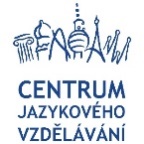 TAREA.Has leído en un periódico un anuncio publicitario sobre un club deportivo donde hay ofertas especiales para pasar el fin de semana con comida y alojamiento incluidos. Escriba una carta (entre 80 y 100 palabras) que empiece y termine así: Hola ____________________:¿Qué tal? Espero que bien.
Acabo de ver en el periódico el lugar perfecto para pasar juntos el fin de semana que viene. Se trata de un club deportivo espectacular. Te cuento: ______________________________________________________________________________________________________________________________________________________________________________________________________________________________________________________________________________________________________________________________________________________________________________________________________________________________________________________________________________________________________________________________________________________________________________________________________________________________________________________________________________________________________________________________________________________________________________________________________________________________________________________________________________________________________________________________________Bueno, ¿te animas a venir después de todo lo que he contado? Espero que sí. Escríbeme en cuanto puedas para que haga la reserva.Un abrazo,_________________________Fuente: García-Viñó Sánchez, M.: EXAMEN INICIAL, INSTITUTO CERVANTES, Madrid, 2007. 